La Autoridad para el Financiamiento de la Infraestructura de Puerto Rico (AFI) se dedica a establecer mecanismos para conceder asistencia financiera, administrativa y de otra índole a corporaciones públicas para desarrollar facilidades y mejoras a la infraestructura que contribuyan al desarrollo económico de Puerto Rico.Directorio de AFIAlgunos de los servicios ofrecidos por la agencia son los siguientes:Provee fondos y asistencia técnica y administrativa a las corporaciones públicas y otras entidades del Gobierno de Puerto RicoEmite bonos, préstamos, pago total o parcial de deudas, concesión o cesión de fondos. También asume obligaciones y otorga contratos de asistencia técnica y administrativa a todas las entidades del Gobierno de Puerto Rico.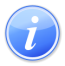 Descripción del Servicio 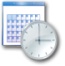 Lugar y Horario de Servicio 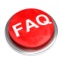 Preguntas Frecuentes